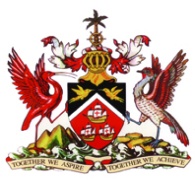 STATEMENTDELIVERED BYH.E. MAKEDA ANTOINE-CAMBRIDGEAMBASSADOR, PERMANENT REPRESENTATIVEPERMANENT MISSION OF THE REPUBLIC OF TRINIDAD AND TOBAGO TO THE OFFICE OF THE UNITED NATIONS, GENEVA AT THE THIRD CYCLE OF THE UNIVERSAL PERIODIC REVIEW OF MEXICO31ST SESSION OF THE WORKING GROUP ON THE UNIVERSAL PERIODIC REVIEW*****Palais des Nations, Geneva7th November 2018 Trinidad and Tobago wishes to express its appreciation to Mexico for the presentation of its third cycle report. Trinidad and Tobago recommends that Mexico:Work towards ensuring that relevant federal legislation is consistent with the General Act on the Rights of Children and Adolescents in respect of the minimum age for marriage; Continue taking the necessary steps to improve the number of qualified teachers within the education system; and Ensure that the relevant authorities are sensitised to the applicable human trafficking legislation. We recognise the commitment to the implementation of the National Development Plan 2013-2018 and the National Human Rights Programme 2014-2018. We further acknowledge the progress made in improving the human rights framework inclusive of efforts to revise the criminal, civil and labour legislation from a gender perspective and to approve other legislative reforms; to combat poverty; to increase the protection of children at the state and federal levels; and to improve access of persons with disabilities to educational facilities and employment. We also note various initiatives undertaken relating to the establishment of Women’s Justice Centres; and relevant training in treaty compliance, human rights and gender-quality for judicial authorities and armed forces. Trinidad and Tobago further takes this opportunity to extend its best wishes for a successful review. I thank you.